ПРАКТИЧЕСКАЯ РАБОТА № 8Тема: Определение метаморфических горных пород.Цель: Изучить метаморфические горные породы, научиться определять структуры и текстуры метаморфических горных пород.Задание 1: Подпишите структуры и текстуры метаморфических горных пород.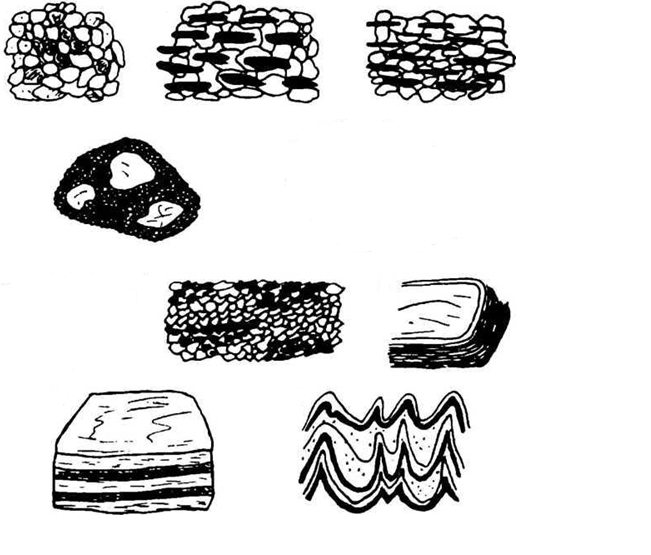 Задание 2: Приведите пример метаморфических горных пород, и примеры минералов, описывая окраску, структуру и текстуру. Текстуру и структуру изобразить рисунком.Контрольные вопросы:1. Виды метаморфизма.2. Зоны метаморфизма.3. Приведите примеры метаморфической горной породы и минералов.МЕТАМОРФИЧЕСКИЕ ГОРНЫЕ ПОРОДЫМетаморфические горные породы возникают в результате преобразования ранее существовавших осадочных, магматических, а также метаморфических пород, происходящего в земной коре под воздействием эндогенных процессов. Эти преобразования протекают в твердом состоянии и выражаются в изменении минерального, а иногда и химического состава, структуры и текстуры пород.Метаморфизм происходит под воздействием высокой температуры и давления, а также вследствие привноса и выноса вещества высокотемпературными растворами и газами.Классификация, вещественный состав, строение и формы залеганияКлассификация метаморфических горных пород основана на их генезисе, т.е. связана с типом метаморфизма, в результате которого образовалась порода. Типы метаморфизма выделяются по преобладанию тех или иных факторов, воздействующих на горные породы. Рассмотрим основные типы метаморфизма.1.Региональный метаморфизм — наиболее распространенный и важный тип метаморфизма, поскольку охватывает огромные площади. Он проявляется в условиях, когда отдельные участки земной коры испытывают погружение, в результате которого горные породы перемещаются из верхних горизонтов земной коры в более глубокие. Основными факторами метаморфизма такого типа являются петростатическое давление от массы вышележащих горных пород и температура, повышение которой с глубиной обусловлено геотермическим градиентом. Среди пород регионального метаморфизма в зависимости от глубины протекания процесса, а следовательно, и глубины происходящих преобразований выделяются породы верхней (эпизоны), средней (мезо- зоны) и нижней (катазоны) зон метаморфизма.2. Контактовый метаморфизм — проявляется на контактах магматических расплавов, внедряющихся в земную кору, с вмещающими породами. Вблизи контакта образуется ореол метаморфических пород, причем изменению подвергаются как вмещающие породы (экзоконтактовый метаморфизм), так и краевые части самого магматического тела (эндоконтактовый метаморфизм). Основные причины изменения горных пород в зонах контактов, или основные факторы контактового метаморфизма, — температура, возрастающая благодаря тепловому воздействию магматических масс на вмещающие породы, и химически активные газовые и жидкие растворы, выделяемые магматическими расплавами. Роль давления здесь второстепенна. Среди контактово-метаморфических пород в зависимости от того, сводится ли процесс к чисто термальному воздействию, т.е. идет без изменения химического состава, или сопровождается его изменением в результате привноса и выноса отдельных компонентов, выделяются соответственно породы собственно контактово-метаморфические и контактово-метасоматические. Вещественный состав и строение метаморфических горных пород. Главнейшее отличие метаморфических горных пород от осадочных и магматических в том, что в их состав могут входить только кристаллы минералов. Это является следствием механизма их образования, связанного с перекристаллизацией всех вещественных составляющих исходных пород.Метаморфические породы состоят лишь из минералов, устойчивых в условиях высоких температур и давления. Эти минералы можно разделить на две группы: большинство минералов магматических пород — реликтовые минералы, унаследованные от исходных пород: кварц, полевые шпаты, пироксены, оливин, амфиболы, слюды, а также характерный минерал осадочных горных пород — кальцит;минералы собственно метаморфического происхождения — типоморфные, т. е. типичные только для метаморфических пород: тальк, хлорит, эпидот, фанаты, серпентин, магнетит, гематит, серицит, фафит.Наличие этих типоморфных минералов — важнейший диагностический признак метаморфических горных пород.Ассоциации минералов, возникшие в определенных термодинамических условиях, образуют минеральные фации метаморфических горных пород. Минеральные фации соответствуют разным зонам метаморфизма: верхней, средней и низшей. Например, фация зеленых сланцев объединяет породы верхней зоны метаморфизма — филлиты, зеленые, кремнистые и хлоритовые сланцы. Типоморфные минералы этой фации — хлорит, актинолит, эпидот, альбит, серицит, кальцит. Важнейшим (критическим) минералом является актинолит.Амфиболитовая фация соответствует, в основном, средней зоне метаморфизма. К ней относятся амфиболиты, гнейсы, слюдяные сланцы, мраморы. Типичные минералы фации — роговая обманка, пироксен.Граиулитовая и эклогитовая фации связаны с нижней зоной метаморфизма — зоной катагенеза. Для них свойственны оливин, шпинель, пироксены, фанаты (пироп и альмандин) и др.Структуры метаморфических пород всегда полнокристаллические и носят название кристаллобластовые («блас- тез» — процесс перекристаллизации минералов в твердой среде). Кристаллобластовые структуры метаморфических пород подразделяют в зависимости от преобладающей формы минеральных зерен. Среди них выделяют следующие структуры (рис. 3.12):а)	гранобластовые — порода состоит из зерен минералов изометричной, более или менее округлой формы (например, зерна оливина, кварца; кальцита, гранатов, магнетита);б)	лепидобластовые — порода состоит из зерен минералов листоватой, чешуйчатой или пластинчатой формы (например, зерна талька, хлорита, серицита, слюды, фафита);в)	нематобластовые — в породе преобладают зерна минералов игольчатой и призматической формы (роговая обманка, эпидот);г)	порфиробластовые — в породе отдельные минералы, благодаря их большой кристаллизационной силе, образуют сравнительно крупные выделения.Если в горной породе присутствуют кристаллические зерна различной формы, то выделяют переходные виды структур, например лепидограно- и нематогранобластовые.Текстурные особенности относятся к числу важнейших отличительных признаков метаморфических пород. Характерная особенность текстур пород регионального метаморфизма — их анизотропность, проявляющаяся в субпараллельной ориентировке удлиненных и уплощенных зерен минералов и обусловленная ориентирующим воздействием на породы одностороннего давления. Для пород регионального метаморфизма наиболее свойственны следующие текстуры.сланцеватая — при параллельной ориентировке чешуйчатых и удлиненных зерен, вследствие чего порода расслаивается на тонкие «плитки»;полосчатая — при параллельной ориентировке полос различного минерального состава;гнейсовая — при параллельном чередовании линзообразных обособлений светлых и темных минералов;плойчатая — если минеральная масса породы интенсивно смята в мелкие складки.В случае равномерного, неупорядоченного расположения минеральных зерен в пространстве порода характеризуется массивной текстурой. Такая текстура свойственна большинству пород контактового метаморфизма, а также некоторым породам регионального метаморфизма.Важной текстурной особенностью метаморфических пород является кливаж, т.е. способность породы раскалываться вдоль параллельных плоскостей вторичного «тектонического» происхождения. Различают кливаж течения и кливаж скольжения. Кливаж течения возникает в результате дифференциальных движений при пластическом деформировании породы по системе параллельных плоскостей, что приводит к параллельному расположению пластинчатых (слюда, хлорит) и таблитчатых (дистен и др.) минералов, а также параллельному расположению спайности в этих минералах.Кливаж скольжения не зависит от внутренней структуры горной породы и сходен с трещиноватостью сколового типа. В породах, образовавшихся при метаморфизме осадочных пород, иногда выделяется кливаж напластования, или сланцеватость напластований, когда кливажные поверхности совпадают или параллельны напластованию в толщах пород.Формы залегания метаморфических пород в большинстве случаев наследуются от «материнских» (исходных) пород. Исключение составляют формы залегания контактово-метаморфических пород, представленные контактовыми ореолами. Мощность контактовых ореолов зависит от многих причин и изменяется в широких пределах. Часто контактово-метаморфические породы развиваются на существенном удалении от интрузивного массива — вдоль зон тектонических нарушений или слоистости вмещающих пород.Описание наиболее распространенных метаморфических горных пород.Регионально-метаморфические породыФиллит — порода эпизоны, образующаяся при метаморфизме глин и аргиллитов. Главные минералы — серицит, хлорит, кварц, часто встречаются кальцит, доломит, графит. Окраска светло-серая, бледно-зеленая, темно-серая, черная. Структура скрытокристаллическая, текстура сланцеватая, тонкослоистая. В отличие от аргиллитов на плоскостях сланцеватости отмечается шелковистый блеск за счет развития тонких чешуек серицита.Диагностика. Важнейшее отличие филлитов от аргиллитов и глинистых сланцев — характерный шелковистый блеск на плоскостях сланцеватости.Практическое значение. В толщах филлитов весьма распространены маломощные согласные, четковидные прожилки, линзы и гнезда кварца (реже — секущие кварцевые жилы); отмечается захватывающая большие площади пиритизация филлитов (наличие в них рассеянной вкрапленности пирита). С этими явлениями связана золотоносность филлитов, являющаяся источником формирования богатых россыпей, из которых добываются значительные количества золота (бассейны рек Витима и Алдана). Кроме того, филлиты используются как строительный материал (кровельные сланцы).Хлоритовый сланец — порода эпизоны, образуется при перекристаллизации основных магматических пород. Главные минералы — хлорит и кальцит; второстепенные — кварц, тальк, слюды. Окраска темно-зеленая. Структура тонко-, среднезернистая, лепидобластовая. Текстура сланцеватая, полосчатая.Диагностика. По минеральному составу и форме залегания.Практическое значение — вмещающая порода некоторых рудных месторождений.Тальковый сланец — порода эпизоны, возникающая в результате перекристаллизации основных магматических пород. Главный минерал — тальк; второстепенные — кварц, карбонаты, эпидот, хлорит, серицит. Окраска белая, серая, зеленоватая. Структура тонко-, среднезернистая; текстура лепидобластовая, сланцеватая, полосчатая. Отличительные особенности: очень мягкая, жирная на ощупь порода.Диагностика. По минеральному составу и форме залегания.Практическое значение — ценный огне- и кислотоупорный материал, сырье для медицинской, резиновой промышленности.Кристаллические сланцы — глубокометаморфизованные сланцеватые породы мезозоны. Главные минералы — кварц, слюды; второстепенные — фанат, роговая обманка, кальцит, фафит. В зависимости от минерального состава различают био- титовый, мусковитовый, двуслюдяной (биотит-мусковитовый, фанат-биотитовый), известковый, графитовый сланцы. Окраска, в основном, серая, варьирует в широких пределах в зависимости от соотношения светлых и темных минералов. Структура лепи- дограно-, грано-, порфиробластовая. Текстура полосчатая, сланцеватая, часто — плойчатая.Диагностика. По минеральному составу и форме залегания.Практическое значение — вмещающая порода рудных жильных месторождений.Амфиболит — порода мезозоны, возникающая за счет изменения основных и средних магматических, а также некоторых осадочных пород. Главные минералы — роговая обманка, плагиоклаз; второстепенные — кварц, кальцит, гранат, биотит. Окраска темно-серая до черной с зеленоватым оттенком или темно-зеленая. Структура фанобластовая. Текстура полосчатая, сланцеватая, иногда массивная.Диагностика. По минеральному составу и форме залегания.Практическое значение — декоративный камень. На Урале с ортоамфиболитами связаны месторождения титана, ильменита и рутила.Мрамор — порода эпи-, ката- и мезозоны метаморфизма, возникает за счет перекристаллизации карбонатных осадочных пород — известняков. Главный минерал — кальцит; второстепенные — магнезит, доломит, график. Окраска разнообразная. Структура гранобла- стовая, текстура массивная. От известняков отличается структурой и текстурой.Диагностика. Отличается от известняков: кристаллически- зернистым строением, отсутствием остатков фауны, ассоциацией минералов-примесей, свойственных метаморфическим породам. Отличие кальцитовых мраморов от доломитовых — см. минералы кальцит и доломит.Практическое значение — ценный облицовочный материал.Кварцит — порода эпи-, мезо- и катазоны метаморфизма, возникает за счет перекристаллизации кварцевых песчаников. Главный минерал — кварц; второстепенныесерицит, биотит, гематит, гранат и др. Окраска разнообразная: серая, розоватая, красно-коричневая. Структура гранобла- стовая, обычно мелкозернистая. Текстура массивная, иногда полосчатая.Диагностика. От песчаника отличается более высокой твердостью, отсутствием структуры обломочных пород (различить песчинки и цемент невозможно) и характером излома. Порода раскалывается как одно целое, тогда как в песчаниках раскол происходит по границам зерен кварца.Практическое значение — сырье для производства огнеупорного кирпича, облицовочный материал.Железистый кварцит — разновидность кварцита, содержащая мелкую вкрапленность гематита и магнетита. Главные минералы — гематит, магнетит, кварц. Структура гранобластовая, мелкозернистая. Текстура полосчатая.Диагностика — см. гематит.Практическое значение — важнейшая железная руда.Гнейс — глубокометаморфизованная порода катазоны, образующаяся при метаморфизме осадочных (песчанистых, глинистых) и магматических (кислых, средних) пород. Главные минералы — полевые шпаты (преимущественно плагиоклазы), кварц; второстепенные — биотит, роговая обманка, пироксен, гранат, графит. Структура грано-, лепидогранобластовая. Текстура полосчатая, гнейсовая, плойчатая. Окраска светлорозовая, серая.Диагностика. От кристаллических сланцев отличается по минеральному составу: в гнейсах обязательно присутствует полевой шпат и несколько меньшее, чем в сланцах, содержание слюды.Практическое значение — строительный материал, вмещающая порода месторождений графита и некоторых рудных месторождений.Контактово-метаморфические породыРоговик — порода, представляющая собой измененные на контакте с интрузией песчано-глинистые образования. Минеральный состав: агрегат неразличимых на глаз выделений биотита, кварца, плагиоклаза, магнетита, роговой обманки, эпидота, турмалина и углистого вещества. Структура тонкозернистая, скрытокристаллическая, нередко порфиробластовая. Текстура слоистая, массивная. Окраска темно-серая до черной, иногда с зеленоватым оттенком либо белая, светло-серая, желтоватая.Диагностика. Высокая прочность, раковистый излом, характерные минералы порфиробластов; нахождение в приконтакто- вых зонах около интрузивных тел.Практическое значение — вмещающая порода некоторых рудных месторождений (свинцово-цинковых и медных).Скарн — контактово-метасоматическая порода, возникающая на контакте интрузий с карбонатными вмещающими породами в результате воздействия постмагматических растворов. Главные минералы — пироксены, гранат, апатит, магнетит, кальцит, роговая обманка, эпидот, молибденит. Структура полнокристаллическая. Текстура массивная.Диагностика. Разновидности скарна различают по главным породообразующим минералам: пироксеновый, гранатовый, пи- роксен-гранатовый, везувиановый и т.д.Практическое значение — важный генетический тип месторождений многих металлических полезных ископаемых (железа, вольфрама, молибдена, свинца и цинка, меди, бора, отчасти олова, бериллия и др.).Грейзен — контактово-метасоматическая порода, образующаяся в результате переработки постмагматическими растворами гранитов или песчано-глинистых пород. Главные минералыкварц, мусковит, лепидолит; второстепенные — флюорит, рудные минералы. Окраска белая до серой, сиреневая, розоватая. Структура полнокристаллическая, текстура массивная.Диагностика. Определяют по особенностям минерального состава, т.е. по отсутствию или низкому содержанию полевого шпата, большой концетрации кварца, мусковита или лепидолита (или) топаза, флюорита, турмалина, а также условиям залегания.Практическое значение — вмещающая порода редкоземельных и редкометалльных месторождений.Серпентинит — контактово-метасоматическая порода, возникающая в результате переработки горячими водными растворами ультраосновных магматических пород. Главный минерал — серпентин; второстепенные — тальк, кальцит, асбест, хлорит, магнетит, хромит. Окраска зеленая до черной, неровная, пятнистая. Структура мелко- и среднезернистая, текстура массивная, реже полосчатая .Диагностика. По минеральному составу, цвету и текстурным особенностям.Практическое значение — декоративный камень, вмещающая порода месторождений асбеста, платины, золота, хрома, талька, магнезита.Кварцит и мрамор аналогичны по своим свойствам кварциту и мрамору, образовавшимся в результате регионального метаморфизма, но отличаются от них полосчатой и слоистой текстурами.